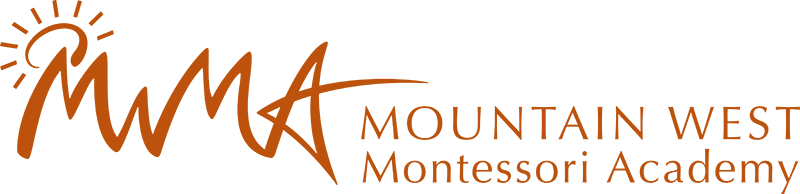 7th GRADE (2015 – 16) CLASS SELECTION FORMName: _______________________ Birth Date: ________________Required Full Year Classes Capstone-Student’s Capstone class will serve as a “home room.”  In addition to completing a capstone project of the students’ choosing, the class will offer students a study hall environment, and an opportunity to work as a community to focus on student led projects to improve our school.  Each class will have a general focus, students will want to pick classes that they common interests in.ElectivesStudents need 1 credit of Fine Arts. Circle the class choices to total 1 credit. (You can also take these in 8th grade.) Students with an IEP request for Study Skills.  YES  NO  (As determined by IEP team)Note: In order for a class to carry for next year (2015 - 2016), we must have enough students request that class. Every effort will be made to honor requests if the student’s schedule will allow it. ___________________________		 ___________________________Student Signature 				Parent SignatureClassCreditsCheck One per BoxLanguage Arts 7Or  Language Arts 7 Honors1 □  Traditional Path□  Honors PathCollege and Career Ready(Previously CTE)1Math 7 or Math 7 Honors□  Traditional Path□  Honors PathIntegrated Science 71P.E. 7     1Utah Studies0.5ClassCreditsRank in order 1st,2nd, 3rd, 4th, etc.Technology Focused1Health and Leadership1Science and Science Fair1History and Community1English and Writing1ClassRank in order 1st,2nd, 3rd, 4th, etc.Art0.5Choir0.5Theater0.5Creative Writing0.5Peer Tutoring0.5Hands on Math0.5  or 1.00Literature and Film0.5Study Hall0.5Humanities0.5Body Conditioning0.5Student Aide0.5